Integrationskurs 	Deutsch 		IK HS_66		Vormittagskurs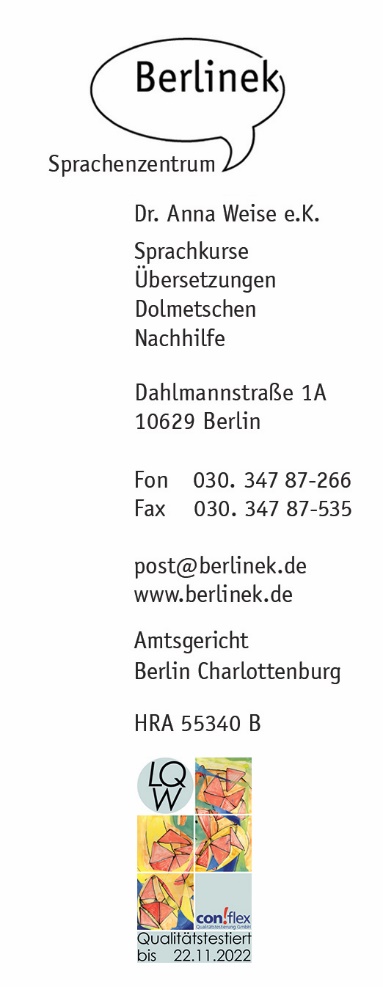 Kursort:			Dahlmannstr. 1A	10629 Berlin		BAMF ………Module 1-6				600 Unterrichtseinheiten (UE)		+ Orientierungskurs 			100 Unterrichtseinheiten1 Woche 				25 UnterrichtseinheitenMontag – Freitag 			09.00 – 13.15 Uhr			5 x 45minModul 1	A 1.1			Mo,   02.11.20 – Fr, 27.11.20    		100 UE Modul 2	A 1.2			Mo, 30.11.20 -    Fr, 08.01.21        	100 UE Weihnachtsferien			Mo, 21.12.20 – Fr, 01.01.21		freiModul 3	A 2.1			Mo, 11.01.21 – Fr, 12.02.21   		100 UE  	EvaluationWinterferien				Mo, 01.02.21 – Fr, 05.02.21		freiModul 4	A 2.2			Mo, 15.02.21 – Mo, 15.03.21  	   	100 UE Frauentag				Mo, 08.03.21				freiModul 5 	B 1.1			Di, 16.03.21 -   	Fr, 16.04.21		100 UE 	Osterferien				Do, 01.04.21 – Di, 06.04.21		freiModul 6	B 1.2			Mo, 19.04.21 – Di, 18.05.21     	 	100 UE  	EvaluationChristi Himmelfahrt			Do, 13.05.21 – Fr, 14.05.21		freiPfingstmontag				Mo, 24.05.21				freiOrientierungskurs			Mi, 19.05.21 – Mi, 16.06.21  		100 UE  	  TELC – Prüfung DTZ 			Fr/Sa,   21.+22.05.21Deutschtest für Zuwanderer     	Anmeldung bis:    19.04.21Test  - LiD				Mi, 16.06.21            14.00 – 15.00 Uhr	Leben in Deutschland			Anmeldung bis:  19.05.21    Integrationskurs 	Deutsch 		IK HS_66		VormittagskursKursort:			Dahlmannstr. 1A	10629 Berlin		BAMF ………Module 1-6				600 Unterrichtseinheiten (UE)		+ Orientierungskurs 			100 Unterrichtseinheiten1 Woche 				25 UnterrichtseinheitenMontag – Freitag 			09.00 – 13.15 Uhr			5 x 45minModul 1	A 1.1			Mo,   02.11.20 – Fr, 27.11.20    		100 UE Modul 2	A 1.2			Mo, 30.11.20 -    Fr, 08.01.21        	100 UE Weihnachtsferien			Mo, 21.12.20 – Fr, 01.01.21		freiModul 3	A 2.1			Mo, 11.01.21 – Fr, 12.02.21   		100 UE  	EvaluationWinterferien				Mo, 01.02.21 – Fr, 05.02.21		freiModul 4	A 2.2			Mo, 15.02.21 – Mo, 15.03.21  	   	100 UE Frauentag				Mo, 08.03.21				freiModul 5 	B 1.1			Di, 16.03.21 -   	Fr, 16.04.21		100 UE 	Osterferien				Do, 01.04.21 – Di, 06.04.21		freiModul 6	B 1.2			Mo, 19.04.21 – Di, 18.05.21     	 	100 UE  	EvaluationChristi Himmelfahrt			Do, 13.05.21 – Fr, 14.05.21		freiPfingstmontag				Mo, 24.05.21				freiOrientierungskurs			Mi, 19.05.21 – Mi, 16.06.21  		100 UE  	  TELC – Prüfung DTZ 			Fr/Sa,   21.+22.05.21Deutschtest für Zuwanderer     	Anmeldung bis:    19.04.21Test  - LiD				Mi, 16.06.21            14.00 – 15.00 Uhr	Leben in